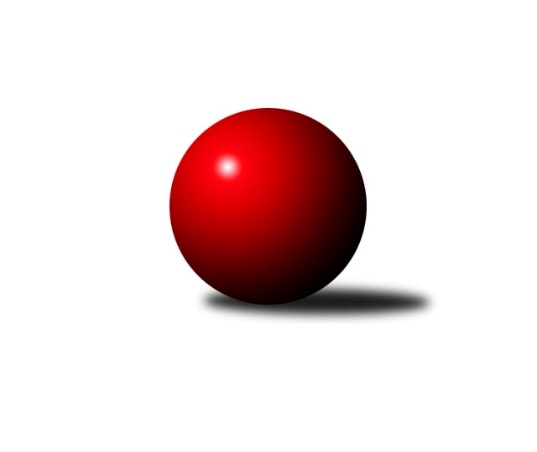 Č.13Ročník 2019/2020	29.11.2019Nejlepšího výkonu v tomto kole: 1677 dosáhlo družstvo: KK Hranice Meziokresní přebor - Nový Jičín, Přerov, Vsetín 2019/2020Výsledky 13. kolaSouhrnný přehled výsledků:TJ Frenštát pod Radhoštěm 	- KK Hranice 	1:5	1595:1677	3.0:5.0	27.11.Kelč˝B˝	- TJ Nový Jičín˝C˝	6:0	1653:1473	7.5:0.5	28.11.TJ Nový Jičín˝B˝	- TJ Spartak Bílovec˝B˝	5:1	1589:1513	5.0:3.0	28.11.TJ Odry C	- KK Lipník nad Bečvou˝C˝	6:0	1578:1519	5.0:3.0	29.11.Tabulka družstev:	1.	KK Hranice	13	9	0	4	54.0 : 24.0 	65.5 : 38.5 	 1593	18	2.	TJ Odry C	13	9	0	4	51.5 : 26.5 	61.0 : 43.0 	 1544	18	3.	KK Lipník nad Bečvou˝C˝	13	8	1	4	44.5 : 33.5 	61.5 : 42.5 	 1508	17	4.	TJ Spartak Bílovec˝B˝	13	8	0	5	47.0 : 31.0 	54.0 : 50.0 	 1544	16	5.	TJ Frenštát pod Radhoštěm	13	6	0	7	31.5 : 46.5 	46.0 : 58.0 	 1498	12	6.	Kelč˝B˝	13	4	1	8	33.5 : 44.5 	46.0 : 58.0 	 1512	9	7.	TJ Nový Jičín˝B˝	13	3	1	9	26.0 : 52.0 	45.0 : 59.0 	 1478	7	8.	TJ Nový Jičín˝C˝	13	3	1	9	24.0 : 54.0 	37.0 : 67.0 	 1455	7Podrobné výsledky kola:	 TJ Frenštát pod Radhoštěm 	1595	1:5	1677	KK Hranice 	Pavel Hedvíček	 	 197 	 216 		413 	 0:2 	 466 	 	223 	 243		Anna Ledvinová	Martin Vavroš	 	 183 	 213 		396 	 2:0 	 359 	 	171 	 188		Josef Schwarz	Miroslav Makový	 	 220 	 179 		399 	 1:1 	 422 	 	206 	 216		Jaroslav Ledvina	Tomáš Binek	 	 200 	 187 		387 	 0:2 	 430 	 	208 	 222		František Opravilrozhodčí: Volná IvaNejlepší výkon utkání: 466 - Anna Ledvinová	 Kelč˝B˝	1653	6:0	1473	TJ Nový Jičín˝C˝	Martin Jarábek	 	 188 	 199 		387 	 2:0 	 356 	 	184 	 172		Josef Tatay	Jiří Janošek	 	 187 	 230 		417 	 1.5:0.5 	 385 	 	187 	 198		Nikolas Chovanec	Antonín Pitrun	 	 204 	 213 		417 	 2:0 	 350 	 	160 	 190		Jan Schwarzer	Radomír Koleček	 	 222 	 210 		432 	 2:0 	 382 	 	208 	 174		Adam Hlásnýrozhodčí: Nejlepší výkon utkání: 432 - Radomír Koleček	 TJ Nový Jičín˝B˝	1589	5:1	1513	TJ Spartak Bílovec˝B˝	Miroslav Bár	 	 206 	 191 		397 	 1:1 	 385 	 	189 	 196		Emil Rubač	Martin D´Agnolo	 	 191 	 205 		396 	 1:1 	 409 	 	223 	 186		Michal Kudela	Eva Telčerová	 	 197 	 208 		405 	 2:0 	 332 	 	159 	 173		Miloš Šrot	Jiří Plešek	 	 191 	 200 		391 	 1:1 	 387 	 	182 	 205		Přemysl Horákrozhodčí: Tichánek PetrNejlepší výkon utkání: 409 - Michal Kudela	 TJ Odry C	1578	6:0	1519	KK Lipník nad Bečvou˝C˝	Pavel Janča	 	 177 	 204 		381 	 1:1 	 358 	 	188 	 170		Zdeněk Khol	Rudolf Chuděj	 	 189 	 187 		376 	 2:0 	 370 	 	188 	 182		Jana Kulhánková	Martin Pavič	 	 212 	 198 		410 	 1:1 	 402 	 	197 	 205		Kamila Macíková	Lucie Kučáková	 	 190 	 221 		411 	 1:1 	 389 	 	193 	 196		Ladislav Mandákrozhodčí: Lucie KučákováNejlepší výkon utkání: 411 - Lucie KučákováPořadí jednotlivců:	jméno hráče	družstvo	celkem	plné	dorážka	chyby	poměr kuž.	Maximum	1.	František Opravil 	KK Hranice 	418.08	285.5	132.6	4.7	6/7	(442)	2.	Anna Ledvinová 	KK Hranice 	416.77	286.4	130.4	3.7	7/7	(466)	3.	Michal Kudela 	TJ Spartak Bílovec˝B˝	415.63	289.4	126.2	5.2	6/7	(441)	4.	Ladislav Mandák 	KK Lipník nad Bečvou˝C˝	414.06	275.6	138.4	5.2	5/6	(457)	5.	Martin Pavič 	TJ Odry C	411.50	286.5	125.0	5.3	4/6	(439)	6.	Jan Špalek 	KK Lipník nad Bečvou˝C˝	408.44	286.3	122.1	7.6	5/6	(439)	7.	Milan Kučera 	TJ Frenštát pod Radhoštěm 	402.13	281.5	120.6	6.3	4/6	(439)	8.	Přemysl Horák 	TJ Spartak Bílovec˝B˝	400.76	285.9	114.9	9.1	7/7	(442)	9.	Jiří Janošek 	Kelč˝B˝	397.00	276.6	120.4	6.8	7/7	(428)	10.	Pavel Janča 	TJ Odry C	393.35	284.3	109.1	8.8	5/6	(418)	11.	Nikolas Chovanec 	TJ Nový Jičín˝C˝	390.45	284.8	105.7	9.9	6/7	(419)	12.	Věra Ovšáková 	TJ Odry C	390.08	280.8	109.3	11.1	4/6	(427)	13.	Jaroslav Ledvina 	KK Hranice 	389.93	268.1	121.9	7.8	7/7	(425)	14.	Martin D´Agnolo 	TJ Nový Jičín˝B˝	387.67	272.9	114.8	9.9	7/7	(414)	15.	Lucie Kučáková 	TJ Odry C	386.95	277.1	109.9	9.7	6/6	(426)	16.	Ota Beňo 	TJ Spartak Bílovec˝B˝	385.70	273.2	112.5	10.3	5/7	(428)	17.	Miroslav Bár 	TJ Nový Jičín˝B˝	385.14	272.9	112.2	10.5	7/7	(417)	18.	Josef Chvatík 	Kelč˝B˝	384.07	270.9	113.2	9.1	5/7	(425)	19.	Ivana Volná 	TJ Nový Jičín˝C˝	382.33	274.6	107.7	8.5	6/7	(425)	20.	Tomáš Binek 	TJ Frenštát pod Radhoštěm 	380.80	271.9	109.0	10.7	4/6	(401)	21.	Antonín Pitrun 	Kelč˝B˝	380.60	276.0	104.6	10.4	6/7	(445)	22.	Josef Schwarz 	KK Hranice 	377.08	269.3	107.8	11.3	6/7	(405)	23.	Kamila Macíková 	KK Lipník nad Bečvou˝C˝	375.60	270.6	105.0	11.0	5/6	(402)	24.	Rudolf Chuděj 	TJ Odry C	372.55	269.6	103.0	11.4	5/6	(398)	25.	Josef Tatay 	TJ Nový Jičín˝C˝	370.39	264.8	105.6	10.7	6/7	(414)	26.	Stanislav Pitrun 	Kelč˝B˝	369.97	268.9	101.1	13.4	7/7	(407)	27.	Emil Rubač 	TJ Spartak Bílovec˝B˝	366.36	263.9	102.4	12.4	7/7	(407)	28.	Pavel Hedvíček 	TJ Frenštát pod Radhoštěm 	361.42	263.0	98.4	11.5	4/6	(413)	29.	Radomír Koleček 	Kelč˝B˝	359.50	264.8	94.7	13.6	5/7	(432)	30.	Miroslav Baroš 	TJ Frenštát pod Radhoštěm 	351.80	256.1	95.7	12.1	5/6	(382)	31.	Jiří Plešek 	TJ Nový Jičín˝B˝	351.08	253.8	97.3	13.0	5/7	(391)	32.	Miloš Šrot 	TJ Spartak Bílovec˝B˝	351.03	255.6	95.4	13.7	5/7	(438)	33.	Adam Hlásný 	TJ Nový Jičín˝C˝	348.79	260.5	88.3	17.4	7/7	(382)		Pavel Šustek 	TJ Odry C	413.67	293.3	120.3	5.0	1/6	(431)		Miroslav Makový 	TJ Frenštát pod Radhoštěm 	402.33	284.2	118.1	7.0	3/6	(422)		Jiří Petr 	TJ Frenštát pod Radhoštěm 	391.75	269.1	122.7	6.2	3/6	(428)		Radim Babinec 	TJ Odry C	390.67	270.3	120.3	9.0	1/6	(406)		Jiří Terrich 	KK Hranice 	388.70	282.2	106.5	12.7	2/7	(439)		Martin Jarábek 	Kelč˝B˝	387.00	272.0	115.0	7.0	1/7	(387)		Martin Vavroš 	TJ Frenštát pod Radhoštěm 	379.44	269.7	109.8	8.9	3/6	(396)		Tomáš Polášek 	TJ Nový Jičín˝B˝	377.83	270.8	107.1	11.3	4/7	(395)		Zdeněk Khol 	KK Lipník nad Bečvou˝C˝	377.33	268.8	108.5	12.3	3/6	(431)		Eva Telčerová 	TJ Nový Jičín˝B˝	376.50	265.8	110.7	10.7	3/7	(405)		Jana Kulhánková 	KK Lipník nad Bečvou˝C˝	376.17	269.4	106.8	8.8	3/6	(387)		Zdeňka Terrichová 	KK Hranice 	373.00	271.5	101.5	10.5	2/7	(393)		Jan Schwarzer 	TJ Nový Jičín˝C˝	365.58	264.0	101.6	12.3	2/7	(405)		Josef Šustek 	TJ Odry C	364.67	264.3	100.3	11.3	3/6	(377)		Marie Pavelková 	Kelč˝B˝	363.00	267.0	96.0	9.0	1/7	(368)		Zdeněk Bordovský 	TJ Frenštát pod Radhoštěm 	353.78	263.8	90.0	15.9	3/6	(367)		Zdeněk Zouna 	TJ Frenštát pod Radhoštěm 	340.00	224.0	116.0	16.0	1/6	(340)		Zbyněk Kamas 	Kelč˝B˝	338.00	236.0	102.0	13.0	1/7	(338)		Petr Tichánek 	TJ Nový Jičín˝B˝	326.88	238.9	88.0	17.2	4/7	(384)		Jiří Ticháček 	KK Lipník nad Bečvou˝C˝	320.67	241.7	79.0	21.0	3/6	(325)		Jana Ticháčková 	KK Lipník nad Bečvou˝C˝	302.89	216.0	86.9	19.2	3/6	(338)		Antonín Matyo 	TJ Nový Jičín˝C˝	260.50	204.5	56.0	29.0	2/7	(278)Sportovně technické informace:Starty náhradníků:registrační číslo	jméno a příjmení 	datum startu 	družstvo	číslo startu24470	Martin D'Agnolo	28.11.2019	TJ Nový Jičín˝B˝	13x
Hráči dopsaní na soupisku:registrační číslo	jméno a příjmení 	datum startu 	družstvo	Program dalšího kola:14. kolo4.12.2019	st	16:30	TJ Nový Jičín˝C˝ - TJ Nový Jičín˝B˝	5.12.2019	čt	16:30	TJ Spartak Bílovec˝B˝ - TJ Frenštát pod Radhoštěm 	5.12.2019	čt	16:30	Kelč˝B˝ - TJ Odry C	6.12.2019	pá	16:30	KK Hranice  - KK Lipník nad Bečvou˝C˝	Nejlepší šestka kola - absolutněNejlepší šestka kola - absolutněNejlepší šestka kola - absolutněNejlepší šestka kola - absolutněNejlepší šestka kola - dle průměru kuželenNejlepší šestka kola - dle průměru kuželenNejlepší šestka kola - dle průměru kuželenNejlepší šestka kola - dle průměru kuželenNejlepší šestka kola - dle průměru kuželenPočetJménoNázev týmuVýkonPočetJménoNázev týmuPrůměr (%)Výkon8xAnna LedvinováHranice 4668xAnna LedvinováHranice 121.544661xRadomír KolečekKelč B4327xFrantišek OpravilHranice 112.164308xFrantišek OpravilHranice 4301xRadomír KolečekKelč B111.114324xJaroslav LedvinaHranice 4222xJaroslav LedvinaHranice 110.074226xJiří JanošekKelč B4171xPavel HedvíčekFrenštát 107.724135xAntonín PitrunKelč B4175xAntonín PitrunKelč B107.25417